« « 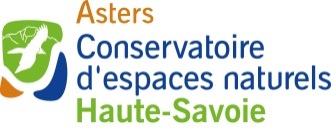 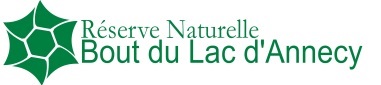 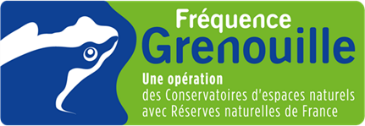 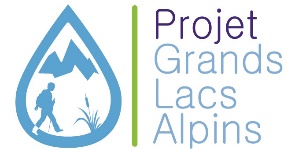 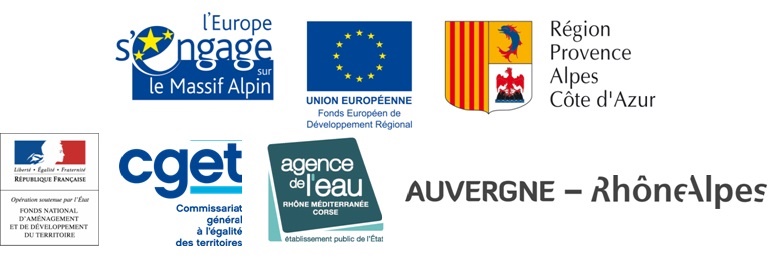 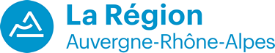 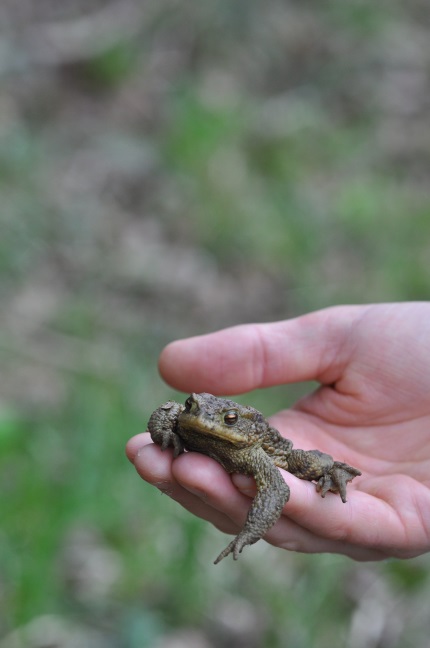 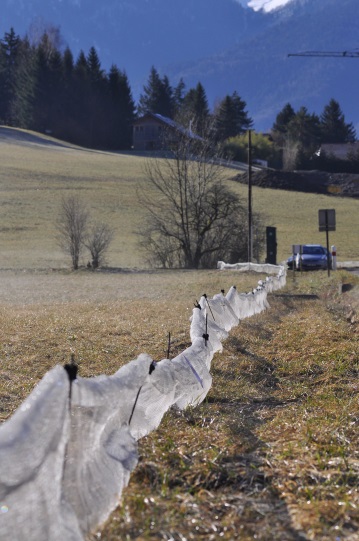 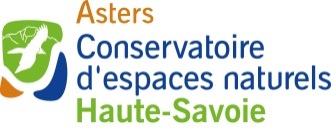 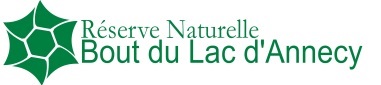 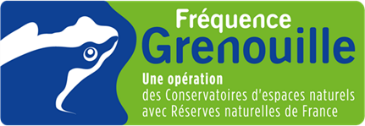 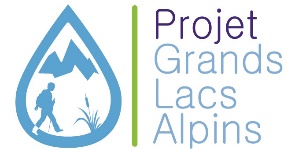 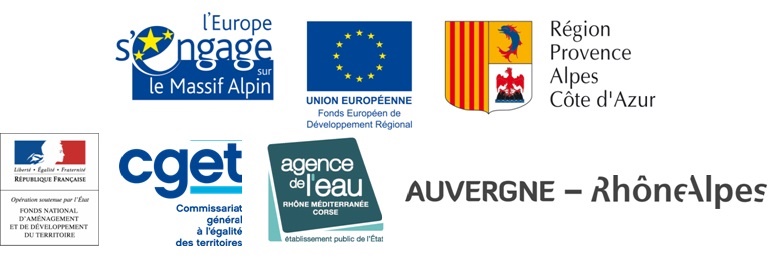 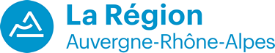 